ADD	RUS/88/1第[RUS-1]号新决议草案尊重国际电信联盟成员国和部门成员
的权利和基本人权国际电信联盟全权代表大会（2022年，布加勒斯特），考虑到a)	关于国际电联法律文件的国际电联《组织法》第4条；b)	关于国际电联法律文件的执行的《组织法》第6条；c)	关于成员国和部门成员的权利和义务的《组织法》第3条；d)	关于国际电联全权代表大会的《组织法》第8条；e)	关于国际电联的选任官员和职员的《组织法》第27条；f)	全权代表大会关于各部门顾问组、研究组及其他组正副主席的任命及最长任期的第208号决议（2018年，迪拜）；g)	全权代表大会有关对所有部门成员的权利和义务的认可的第14号决议（2006年，安塔利亚，修订版）；h)	全权代表大会有关加强国际电联与区域性电信组织的关系以及全权代表大会的区域性筹备工作的第58号决议（2014年，釜山，修订版）；i)	全权代表大会有关将性别平等观点纳入国际电联的主要工作、促进性别平等并通过电信/信息通信技术（ICT）增强女性权能的第70号决议（2018年，迪拜，修订版）；j)	全权代表大会关于将国际电联文件中有关发展中国家的条款的适用范围扩大到经济转型国家的第143号决议（2010年，瓜达拉哈拉，修订版）；k)	全权代表大会关于接纳学术成员参加国际电联的工作的第169号决议（2018年，迪拜，修订版）；l)	全权代表大会有关通过电信/ICT增强青年权能的第198号决议（2018年，迪拜，修订版）；m)	全权代表大会有关巴勒斯坦在国际电联的地位的第99号决议（2014年，釜山，修订版）；n)	联合国大会1948年12月10日第217 A (III)号决议通过的《世界人权宣言》第2条，注意到a)	国际电联《组织法》、国际电联《公约》和行政规则，都是具有约束力的国际法律文件，其条款对所有成员国都具有约束力；b)	成员国确认其承诺：在实施本国际电联法律文件时，尊重并恪守其人权义务；c)	国际电联的宗旨是维护和扩大所有国际电联成员国之间的国际合作，以改进和合理使用各种电信/ICT；d)	国际电联的重要宗旨还包括促进和加强各实体和组织对国际电联活动的参与，并促进它们与成员国之间建立富有成果的合作和伙伴关系，以实现国际电联宗旨中所述的各项总体目标；e)	协调成员国和部门成员的行动，促进在成员国和部门成员之间建立富有成果和建设性的合作和伙伴关系，是国际电联的重要任务；f)	在招聘职员和确定服务条件时，须首先考虑使国际电联获得在工作效率、能力与道德诸方面均达到最高标准的人员；g)	鼓励在参加国际电联大会、全会和其他会议的代表团以及领导职位竞选中实现男女比例均衡的代表性的重要性；h)	高度重视将年轻专业人才纳入国际电联的人力资源和运作的重要性；i)	鼓励参加无线电通信全会（RA）、世界无线电通信大会（WRC）和世界电信标准化全会（WTSA）或世界电信发展大会（WTDC）的国际电联每个区域性组织在向经验丰富的专业人士个人分配职务时，充分遵守国际电联各区域性组织之间地域公平分配的原则，以及满足促进发展中国家更加高效参与的需求；j)	每届RA、WRC、WTSA和WTDC都须为每一研究组任命主席和一至多名副主席。在任命正副主席时，须特别注意对能力的要求和按地域公平分配以及促进发展中国家更有效地参与的必要性，认识到a)	某一职位的候选人代表自己，具有中立地位，为实现国际电联的宗旨而行事，既不请求也不接受国际电联以外的任何政府或当局的指示；b)	人人有资格享有一切权利和自由，不分种族、肤色、性别、语言、宗教、政治或其他见解、国籍或社会出身、财产、出生或其他身分等任何区别；c)	然而，尽管候选人符合国际电联的所有要求，WTSA-20和WTDC-22未能全部任命由相关国际电联区域性电信组织提名的顾问组和研究组正副主席的职务，从而与本决议认识到b)段背道而驰；d)	成员国和部门成员提名在WTSA-20和WTDC-22上任命的顾问组和研究组正副主席候选人，享有组成相关区域性电信组织的成员国的全力支持，并完全符合其在专业水平、参与国际电联工作、能力、公正性、包容性和崇高道德品质方面的要求；e)	在国际电联的工作中，不得以可能对成员国、部门成员、学术成员及其代表构成歧视的方式，解释国际电联《组织法》、《公约》、行政规则和其他国际电联法律文件的条款；f)	WRC、WTSA和WTDC的决定在任何情况下均须符合《组织法》、《公约》和行政规则，做出决议为了保障成员国、部门成员和适当情况下国际电联区域性电信组织提名竞选选任官员、无线电规则委员会委员、大会、全会、理事会工作组和专家组以及各部门顾问组、研究组和其他工作机构正副主席职位的候选人的人权，以及成员国和部门成员参与竞选和提名候选人的权利：1)	除《组织法》和《公约》规定的情况外，不得以任何理由剥夺根据《组织法》、《公约》和/或全权代表大会的决定获准参加工作的任何成员国、部门成员、学术成员或国际电联任何其他成员的权利；2)	根据国际电联规则提名的候选人不得因种族、肤色、性别、语言、宗教、政治或其他见解、公民、国籍或社会出身、财产、出生或其他身分等任何理由受到歧视，责成电信标准化部门和电信发展部门顾问组在本届2022年全权代表大会闭幕后的第一次会议上，任命由成员国提名并酌情得到区域性电信组织认可、但未得到2022年WTSA和WTDC任命的顾问组和研究组副主席，责成2024年世界电信标准化全会根据WTSA-20期间进行的讨论和本决议的要求，审议国际电联电信标准化部门研究组主席的任命问题，责成世界无线电通信大会、世界电信标准化全会、世界电信发展大会和无线电通信全会以本决议为指导提名候选人，责成秘书长采取落实本决议的适当措施，并向未来的理事会年度例会和各届全权代表大会报告落实本决议的进展。______________全权代表大会（PP-22）
2022年9月26日-10月14日，布加勒斯特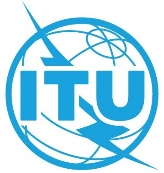 全体会议文件 88-C2022年9月5日原文：俄文俄罗斯联邦俄罗斯联邦2022年全权代表大会第[RUS-1]号新决议草案2022年全权代表大会第[RUS-1]号新决议草案尊重国际电信联盟成员国和部门成员
的权利和基本人权尊重国际电信联盟成员国和部门成员
的权利和基本人权概要俄罗斯联邦提出这项关于尊重国际电信联盟成员国和部门成员的权利和基本人权的新决议草案，旨在保障成员国、部门成员和适当情况下国际电联区域性电信组织提名竞选选任官员、无线电规则委员会委员、大会、全会、国际电联理事会工作组和专家组以及国际电联各部门顾问组、研究组和其他工作机构的正副主席职位的候选人的人权，以及成员国和部门成员参与竞选和提名候选人的权利。提案提议2022年全权代表大会审议并通过关于尊重国际电信联盟成员国和部门成员的权利以及基本人权的新决议草案。